Załącznik nr 1 do zapytania ofertowego nr 1/2024 z dnia 10.05.2024 r. Miejscowość, data…………………………………………………   Adresat: Parafia Rzymskokatolicka 
pw. św. Stanisława KostkiKorytowo ul. Kościelna 4
73-200 ChoszcznoO F E R T ANazwa (firma) oraz adres Wykonawcy:………………………………………………………………………………………………………………………………………………………………Dane kontaktowe (tel./faks, e-mail): ………………… NIP: …………………REGON: …………………………………Osoba uprawniona do reprezentacji (w przypadku osób prawnych): …………......................................................................................………………………Po zapoznaniu się z treścią zapytania ofertowego nr 1/2024 dotyczącego zadania pn. „Wykonanie robót remontowych i konserwatorskich w budynku kościoła filialnego pw. Matki Boskiej w Chełpie” przedkładam ofertę cenową na ww. zadanie:Cena netto (kwota w zł): …………………………......………………...……………zł(słownie): ………………………………………………….……….…………złpodatek VAT: …………………………………………………………………………. złCena brutto (kwota w zł): ………………………………………………………...……..…………zł(słownie): …………………………………………………………………………….…..……złOferowany termin wykonania zamówienia: 350 dni kalendarzowych, liczony od dnia zawarcia umowy.Okres gwarancji i rękojmi za wady ...........  miesięcy od dnia odbioru końcowego bez uwag.W ramach realizacji zamówienia kierownikiem budowy spełniającym  wymagania o których mowa w art. 37a ust.1 i 2 ustawy z dnia 23 lipca 2003 r. o ochronie zabytków i opiece nad zabytkami (Dz. U. z  2022, poz. 840, ze zm.) będzie Pan /Pani .......................................................... posiadających uprawnienie nr .........................Oświadczam, że:1. Oświadczamy, że zapoznaliśmy się z treścią zapytania ofertowego, nie wnosimy do niego zastrzeżeń oraz zdobyliśmy konieczne informacje potrzebne do właściwego przygotowania oferty, wykonania zamówienia i uznajemy się za związanych określonymi w nim zasadami postępowania. 2. Oświadczamy, że podana cena jest ceną ryczałtową i obejmuje wszystkie koszty niezbędne do należytego wykonania niniejszego zamówienia. 3. Gwarantujemy wykonanie niniejszego zamówienia zgodnie z treścią zawartą w zapytaniu ofertowym. 4. Zobowiązujemy się do wykonania zamówienia w terminie i na warunkach wskazanych przez Zamawiającego.5. Oświadczamy, że spełniamy warunki udziału w postępowaniu zawarte w zapytaniu ofertowym. 6. Oświadczamy, że: a) posiadamy uprawnienia do wykonywania określonej działalności lub czynności, jeżeli przepisy prawa nakładają obowiązek ich posiadania, b) posiadamy wiedzę i doświadczenie do wykonania zamówienia na zabytku,c) znajdujemy się w sytuacji ekonomicznej i finansowej zapewniającej wykonanie zamówienia we wskazanych terminach, 7. Oświadczamy, że w ciągu ostatnich 5 lat zrealizowali co najmniej 1 projekt polegający na budowie, rozbudowie, nadbudowie, odbudowie lub remoncie zabytkowego obiektu wpisanego do rejestru zabytków lub ewidencji zabytków.8  Oświadczamy, że wypełniliśmy obowiązki informacyjne przewidziane w art. 13 lub art. 14 RODO1) wobec osób fizycznych, od których dane osobowe bezpośrednio lub pośrednio pozyskaliśmy w celu ubiegania się o udzielenie zamówienia publicznego w niniejszym postępowaniu.								………………………………………………………….									                                                                                                 (podpis Wykonawcy/ osoby uprawnionej do składania                                                                                                oświadczeń woli w imieniu Wykonawcy)8. Termin związania ofertą: 30 dni kalendarzowych. 9. Zobowiązujemy się do zawarcia umowy w miejscu i terminie wyznaczonym przez Zamawiającego, jeżeli zostanie wybrana nasza oferta.Prawdziwość powyższych danych potwierdzam własnoręcznym podpisem świadom odpowiedzialności karnej z art. 297 Kodeksu karnego. ……………………......................………………..(miejscowość, data)………………………………………..................…………….....………………                                                                                    (podpis Wykonawcy/ osoby uprawnionej do składania                                                                                                oświadczeń woli w imieniu Wykonawcy)Wyrażam zgodę na przetwarzanie moich danych osobowych zawartych w ofercie dla potrzeb niezbędnych do realizacji postępowania o udzielenie zamówienia zgodnie z ustawą z dnia 10 maja 2018 r. o ochronie danych osobowych (tj. Dz. U. z 2019 r. poz. 1781)………….………………………………………………………… Data i Podpis (ew. również pieczęć) Oferenta 1) rozporządzenie Parlamentu Europejskiego i Rady (UE) 2016/679 z dnia 27 kwietnia 2016 r. w sprawie ochrony osób fizycznych w związku z przetwarzaniem danych osobowych i w sprawie swobodnego przepływu takich danych oraz uchylenia dyrektywy 95/46/WE (ogólne rozporządzenie o ochronie danych) (Dz. Urz. UE L 119 z 04.05.2016, str. 1)* W przypadku gdy wykonawca nie przekazuje danych osobowych innych niż bezpośrednio jego dotyczących lub zachodzi wyłączenie stosowania obowiązku informacyjnego, stosownie do art. 13 ust. 4 lub art. 14 ust. 5 RODO treści oświadczenia wykonawca nie składa (usunięcie treści oświadczenia np. przez jego wykreślenie).2) Oświadczam, że nie zachodzą w stosunku do mnie przesłanki wykluczenia z postępowania na podstawie art. 7 ustawy z dnia 13 kwietnia 2022r. o szczególnych rozwiązaniach w zakresie przeciwdziałania wspierania agresji na Ukrainę oraz służących ochronie bezpieczeństwa narodowego (Dz.U. z 2022r. poz. 835)W załączeniu:Dokumenty potwierdzające spełnianie wymagań dotyczących kierownika budowy i wymagane potwierdzenie, że w ciągu ostatnich 5 lat zrealizowaliśmy co najmniej 1 projekt polegający na modernizacji zabytkowego obiektu wpisanego do rejestru zabytków lub ewidencji zabytków.RZĄDOWY PROGRAM ODBUDOWY ZABYTKÓW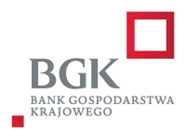 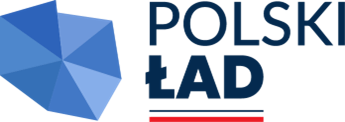 RZĄDOWY PROGRAM ODBUDOWY ZABYTKÓW